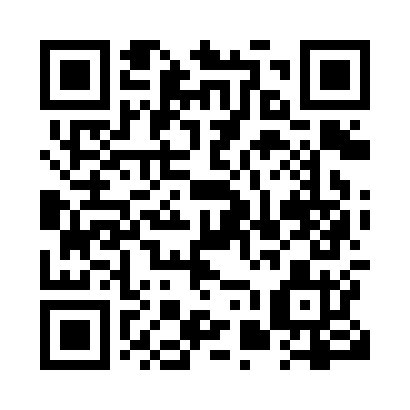 Prayer times for McAdam, New Brunswick, CanadaMon 1 Jul 2024 - Wed 31 Jul 2024High Latitude Method: Angle Based RulePrayer Calculation Method: Islamic Society of North AmericaAsar Calculation Method: HanafiPrayer times provided by https://www.salahtimes.comDateDayFajrSunriseDhuhrAsrMaghribIsha1Mon3:465:441:336:569:2211:202Tue3:475:451:336:569:2211:193Wed3:485:461:346:569:2111:194Thu3:495:461:346:569:2111:185Fri3:505:471:346:569:2111:176Sat3:515:481:346:569:2011:167Sun3:535:481:346:569:2011:158Mon3:545:491:346:569:1911:149Tue3:555:501:356:559:1911:1310Wed3:565:511:356:559:1811:1211Thu3:585:521:356:559:1811:1112Fri3:595:531:356:559:1711:1013Sat4:015:531:356:549:1611:0914Sun4:025:541:356:549:1611:0715Mon4:045:551:356:549:1511:0616Tue4:055:561:356:539:1411:0517Wed4:075:571:356:539:1311:0318Thu4:085:581:366:529:1211:0219Fri4:105:591:366:529:1111:0020Sat4:126:001:366:519:1110:5921Sun4:136:011:366:519:1010:5722Mon4:156:021:366:509:0910:5623Tue4:176:031:366:509:0810:5424Wed4:186:051:366:499:0710:5225Thu4:206:061:366:499:0510:5126Fri4:226:071:366:489:0410:4927Sat4:246:081:366:479:0310:4728Sun4:256:091:366:479:0210:4529Mon4:276:101:366:469:0110:4330Tue4:296:111:366:458:5910:4231Wed4:316:121:366:448:5810:40